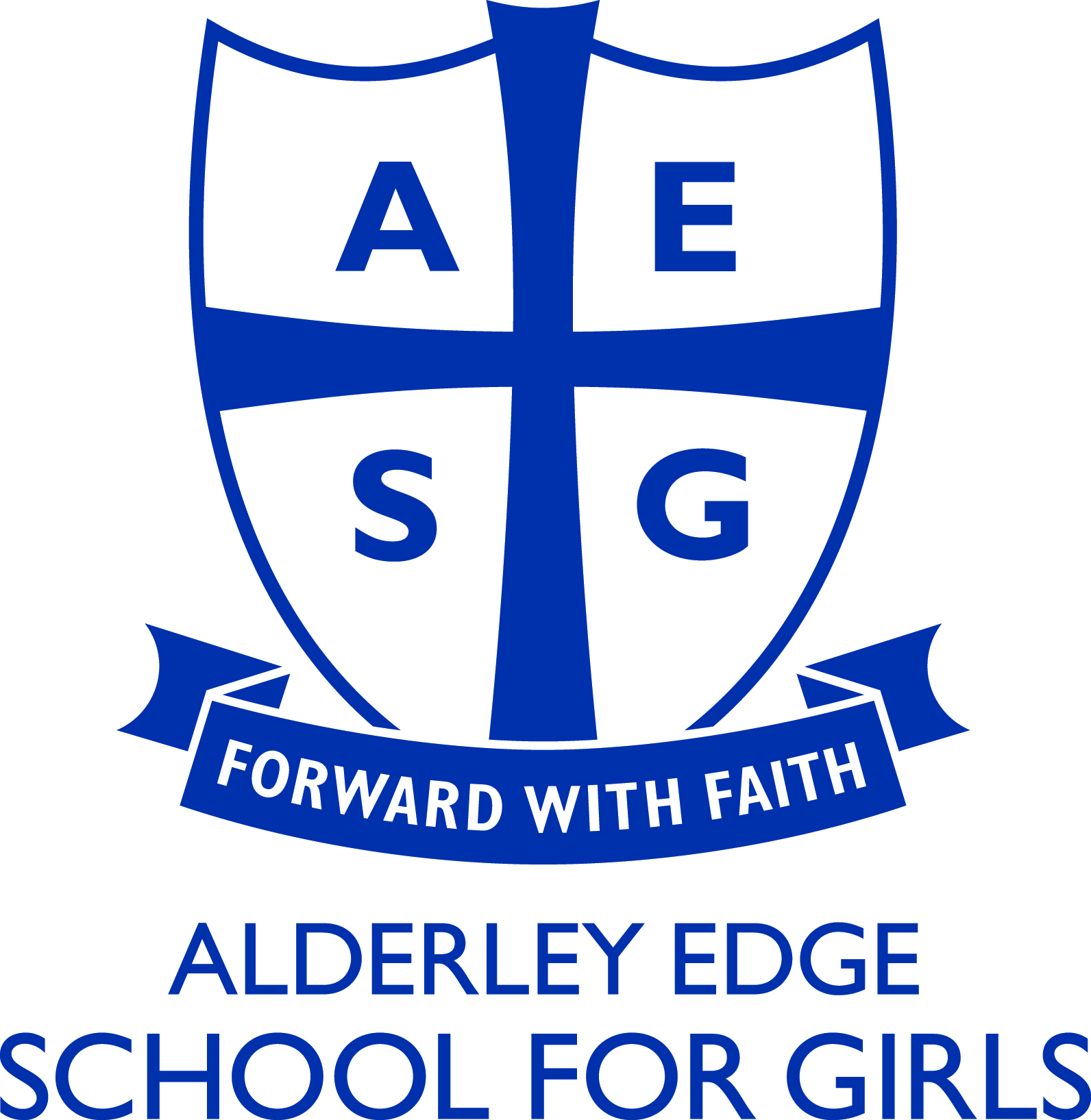 PERSON SPECIFICATIONJob Title:  Spanish & French Teacher (Maternity Cover)The Governors are seeking to appoint a graduate who is able to demonstrate the following qualities and experience:CRITERIAEssentialDesirableQualificationsQualified TeacherHonours DegreeEvidence of continuing professional development.ExperienceProven record as a teacher whose students reach high standards of learning and achievement. The ability to teach Spanish to GCSE.The ability to teach French at Key Stage 2Experience in the use of ICT in the classroom.Experience of working in a target-driven environment. Special AptitudesGood, up-to-date, subject knowledge and skills.Commitment to improving student learning and raising achievement.Communicate effectively, with good interpersonal skills.Enthusiasm to inspire in students a desire to learn and participate fully in oral lessons.Ability to monitor and evaluate their own teaching and results. Have a good understanding of current developments and issues in the teaching of the subject.Interest in innovation in education including the use of mobile technology in the classroom.Experience and understanding of helping low achievers and challenging the most able.Willingness to participate / lead extra-curricular activities in the MFL dept. Interest in travelling to other countries as part of extra-curricular programme to support pupils’ language learning. InterpersonalSkillsA good communicator and able to work effectively as part of a team.Sensitive to the needs of others and supportive.ProfessionalismWillingness to share resources and help support others in the use of current tools and resources for language teaching. 